DISTRICT LEADERSHIP and LAY SERVANT ACADEMY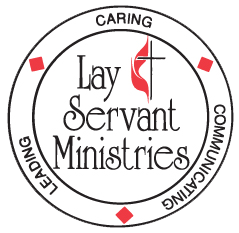 UPCOMING - 5-week class (Sundays, 3 PM – 5 PM):Spiritual Gifts (Advanced Course)    Taught by Pastor David Hall VIA ZOOMSpiritual Gifts (Advanced Course)  		 	Dates: May 31, June 7, 14, 21, 28           	This course helps participants understand spiritual gifts and how the church can use them to fulfill its mission and ministry. Participants will also learn what it means to be a spiritual leader and will be equipped to lead others in exploring and using their spiritual gifts.This is a small group study.  Attendance at all five classes is required to receive credit if you are on the lay servant pathway.  There is no charge for this class - you will need to purchase the text “Rediscovering Our Spiritual Gifts” by Charles V. Bryant on your own – it is available from Cokesbury (844) 291-7803.  (Please allow plenty of time for delivery).  Please note – at this time, Amazon does NOT have this book – they only have the companion workbook by John Penn, which is not required.  Registration deadline is May 22nd.Questions regarding the course may be directed to Mary Bane at 304-692-0003 or by email to crazymcb1@gmail.com.Send the completed form to:			MonValley District UMCDeadline is May 22nd          				309 Cleveland Avenue, Suite 100							Fairmont, WV  26554 Five-week classes for leadership training and lay servant academy are still relatively new in the district - your help and patience will be greatly appreciated.  Please wear casual and comfortable clothing.  Spiritual Gifts Advanced Course	  5 week course: May 31 – June 28, 2020 (David Hall)PLEASE PRINTName:  												Mailing address:  											City:  					____		State:  			Zip:  			Home telephone:  					E-mail:  					Local church:  					Pastor:  					 I have ordered my copy of “Rediscovering Our Spiritual Gifts” by Charles V. BryantType of Study (Check one only)(    )  Self-Improvement	(    )  Certified Lay Servant		(    )  Certified Lay Speaker